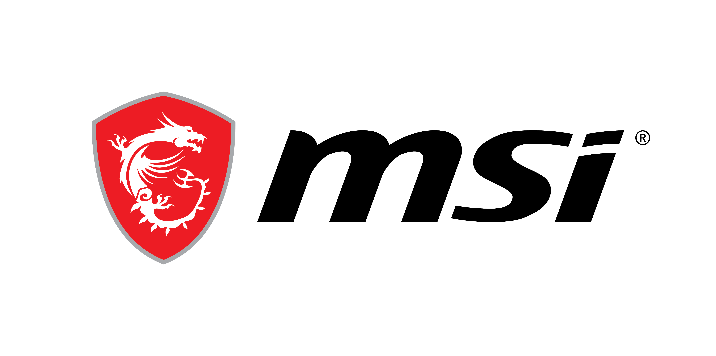 Die heißesten Deals des Jahres 2020 beim MSI-Cashback-SpecialBis 31. Oktober aufrüsten und ordentlich sparenBeim Kauf von ausgewählten MSI-Produkten bis zu 150 Euro zurückerhalten oder eine Garantieverlängerung im Wert von 199 Euro geschenkt bekommen.Taipeh / Frankfurt am Main, 08.09.2020 - In diesem Jahr arbeiten und lernen wir nicht nur in Büro und Schule, sondern auch von zuhause. MSI stellt sicher, dass für alle Aufgaben auch zuhause die besten Bedingungen geschaffen werden. Nun hat MSI mit seinem diesjährigen Cashback-Special eine brandneue Kampagne ins Leben gerufen, um die Arbeit von zuhause noch angenehmer zu gestalten: Wer eines der teilnehmenden MSI-Produkte kauft, kann – je nach gewähltem Produkt – ein Cashback von bis zu 150 Euro oder eine Garantieverlängerung im Wert von bis zu 199 Euro erhalten. Weitere Informationen sind unter dem folgenden Link zu finden: http://msi.gm/cashbackspecial Die Kampagne läuft vom 8. September 2020 (00:01 Uhr lokaler Zeit) bis zum 31. Oktober 2020 (23:59 Uhr lokaler Zeit). Nachdem ein gültiger Kauf getätigt wurde, müssen die Käufer die Kampagnen-Webseite besuchen, um sich ihr Cashback gutschreiben zu lassen. Um teilnehmen zu können, müssen die Käufer ihre Produkte von einem der von MSI vorgeschlagenen Händler erstehen. Unabhängig davon, ob die Hardware für die Schule oder die Arbeit benötigt wird, hat MSI einige Empfehlungen für jeden Bedarf: MSI-Empfehlung: „Powered By MSI“-PCDie volle Ersparnis mit dem vollen Programm: Wer sich eine teilnehmende Mainboard-CPU-Kombination zulegt und außerdem bei den teilnehmenden Gehäusen und Wasserkühlungen zugreift, kann sich insgesamt bis zu 150 Euro Cashback sichern. Hier kommen alle Gamer und Enthusiasten voll auf ihren Geschmack.MSI-Empfehlung: „MEG Trident X Plus 10th“Wer hin und wieder seinen Arbeits- und Gamingort wechselt und trotzdem nicht auf maximale Power verzichten möchte, der ist mit dem superstarken Trident X Plus 10th inklusive Intel-Prozessor der 10. Generation bestens beraten. In dem schmalen 10-Liter-Gehäuse steckt alles, was sich ein Gamerherz nur wünschen kann. Bis zu 80 Euro Cashback warten hier auf den glücklichen Käufer.MSI-Empfehlung: „Cubi 5 10M“Ein Jahr Garantieverlängerung im Wert von 199 Euro warten auf den Käufer des Mini-PCs Cubi 5 10M. Ausgestattet mit HDMI- und Display-Port-Anschluss unterstützt der Cubi 5 10M das gleichzeitige Anschließen zweier Monitore. Das Gehäuse mag vielleicht nur 0.66 Liter groß sein, aber es beinhaltet trotzdem die ganze Kraft von Intel-Prozessoren der 10. Generation. Der Cubi 5 10M unterstützt UHD-Grafik und ist USB Typ-C-kompatibel. Durch eine VESA-Halterung kann er so gut wie unsichtbar montiert werden und sorgt so für einen aufgeräumten und ansprechenden Arbeitsplatz. MSI empfiehlt: „MAG274R“Der MAG274R ist der neueste E-Sports-Monitor von MSI. Mit IPS-Panel, einer hohen Bildwiederholungsrate von 144Hz und einer schnellen Reaktionszeit von 1ms ist der Monitor die perfekte Ausrüstung, wenn es auf Geschwindigkeit ankommt. Wer jetzt zuschlägt, sichert sich nicht nur das geschmeidigste Gaming-Erlebnis, sondern auch ein saftiges Cashback von bis zu 30 Euro.Neben dem Cashback-Special bietet MSI derzeit weitere spannende Programme für Endverbraucher an. Weitere Informationen sind auf der MSI-Promotion-Seite zu finden. Shout-Out für MSI: Wer ein Produktreview schreibt und unter Einhaltung der Teilnahmerichtlinien veröffentlicht, kann coole Belohnungen einstreichen!MSI-Prämienprogramm: Für Produktreviews, Freundesempfehlungen, Registrierungen oder andere Aktionen können bis zu 500 Punkte für das MSI-Prämienprogramm verdient werden.  Eine Chance, die sich niemand entgehen lassen sollte!Über MSIMSI ist einer der global renommiertesten Experten und Innovationstreiber für Gaming-, Content-Creation und Business-Hardware. Durch seinen hocheffizienten R&D-Ansatz und die permanente Ausweitung und Optimierung des Produktportfolios ist MSI weltweit in über 120 Ländern mit topaktuellen und stets kundenorientierten Lösungen vertreten. Das Lineup umfasst hochwertige Laptops, Grafikkarten, Monitore, Mainboards, Desktops, Gehäuse und Peripheriegeräte für verschiedenste Anwendungsbereiche. In seinem ständigen Bestreben, die Nutzererfahrung durch höchste Qualitätsstandards, intuitive Interfaces und ästhetische Designs zu verbessern, hat sich MSI zu einer weltweit führenden Marke etabliert, welche die Technologie der Zukunft aktiv mitgestaltet.MSI beschäftigt weltweit mehr als 12.000 Mitarbeiter. Die deutsche MSI-Niederlassung in Frankfurt am Main betreut Endkunden und Handelspartner in Deutschland, Österreich und der Schweiz.Für weitere Informationen besuchen Sie bitte https://de.msi.com.